ИЗБИРАТЕЛЬНАЯ КОМИССИЯРОСТОВСКОЙ ОБЛАСТИПОСТАНОВЛЕНИЕ27 декабря 2013г. 									      № 57-23г. Ростов-на-ДонуОб итогах областного конкурса среди территориальных избирательных комиссий Ростовской области на лучшую организацию работы в сфере информационно-разъяснительной деятельности в период подготовки и проведения выборов депутатов Законодательного Собрания Ростовской области пятого созыва в 2013 годуВ соответствии с постановлением Избирательной комиссии Ростовской области от 13 августа 2013 года № 39-9 с 13 августа по 15 ноября был проведен областной конкурс среди территориальных избирательных комиссий Ростовской области на лучшую организацию работы в сфере информационно-разъяснительной деятельности в период подготовки и проведения выборов депутатов Законодательного Собрания Ростовской области пятого созыва.Конкурс проводился с целью активизации деятельности территориальных избирательных комиссий в сфере ИРД, обеспечения условий для эффективной реализации избирательных прав граждан, популяризации демократических принципов участия населения в управлении делами государства, формирования активной гражданской позиции избирателей и повышение их доверия к выборам и избирательной системе, следование принципам открытости и гласности на всех этапах избирательных кампаний.В конкурсе приняла участие 51 территориальная избирательная комиссия области (Приложение №1). Конкурсная комиссия произвела оценку их деятельности по повышению правовой культуры молодежи по следующим критериями:	-Наличие паспорта территории, в границах которой находится ТИК.	-Наличие планов и программ информационно-разъяснительной деятельности.-	-Проведение организационных и информационно-разъяснительных мероприятий.	-Проведение мониторинговых исследований информационных материалов о выборах, размещенных в СМИ на территории муниципального образования.	-Использование единого стиля разработанного ИКРО для информирования.	-Взаимодействие ТИК со СМИ.	-Участие в конкурсных и просветительских мероприятиях, проводимых Избирательной комиссией Ростовской области.	-Конкурсные и просветительские мероприятия, организованные ТИК.	-Организация работы информационных центров избирательных комиссий, «клубов избирателей».	-Организация работы «горячей линии».	-Обучение организаторов выборов и других участников избирательного процесса.	-Мероприятия с органами государственной власти, по вопросам содействия избирательным комиссиям в информировании избирателей.	-Мероприятия с представителями  гражданского общества, правозащитниками, наблюдателями, общественными организациями по информированию и повышению правовой культуры избирателей.	-Взаимодействие территориальных избирательных комиссий с окружными  избирательными комиссиями по повышению правовой культуры избирателей.	-Мероприятия,  направленные на  повышение правовой культуры среди молодежи.	-Мероприятия, направленные на повышение правовой культуры среди  избирателей с ограниченными физическими возможностями.	-Мероприятия по взаимодействию с политическими партиями.	-Участие представителей территориальной избирательной комиссии в мероприятиях, проводимых иными организациями.	-Наличие информации в ТИК и УИК о кандидатах и  мероприятиях, проводимых  участниками выборного процесса.	-Количество отправленных видео, фото материалов в пресс- службу ИКРО для демонстрации в информационном центре ЦИК и использования в информационной работе.	-Творческий подход в подготовке и реализации планов и программ информационно-разъяснительной деятельности.	По итогам конкурса необходимо отметить творческий подход в оформлении конкурсных материалов территориальными комиссиями г. Батайска, г.Гуково, Ворошиловского района Ростова-на-Дону, Октябрьского, Каменского, Целинского, Зимовниковского, Мартыновского районов; высокий уровень проведенной работы территориальными комиссиями г. Батайска, г. Гуково, г. Таганрог, г. Шахты, Ворошиловского и Октябрьского  районов г. Ростова-на-Дону, Верхнедонского, Заветинского, Мартыновского, Неклиновского, Тацинского, Целинского районов.	Вместе с тем, конкурсная комиссия отмечает, что не участвовали в конкурсе (или не представили в срок необходимые отчетные материалы) территориальные комиссии: г.  Новочеркасск, г. Донецк, г. Зверево, г. Новошахтинск;  Кировского, Первомайского, Пролетарского и Советского районов Ростова-на-Дону; Егорлыкского, Родионово-Несветайского,Чертковского районов.	Подводя итоги областного конкурса среди территориальных избирательных комиссий в сфере информационно-разъяснительной деятельности в период подготовки и проведения выборов депутатов Законодательного Собрания Ростовской области пятого созыва в 2013 году,Избирательная комиссия Ростовской области ПОСТАНОВЛЯЕТ:Принять к сведению информацию конкурсной комиссии о проведении областного конкурса среди территориальных избирательных комиссий в сфере информационно-разъяснительной деятельности в период подготовки и проведения выборов депутатов Законодательного Собрания Ростовской области пятого созыва в 2013 году (Приложение №2). Присудить:первое место – территориальной избирательной комиссии г.Гуково, территориальной избирательной комиссии Ворошиловского района Ростова-на-Дону.второе место – территориальной избирательной комиссии Заветинского района, территориальной избирательной комиссии Мартыновского района, территориальной избирательной комиссии Верхнедонского района. третье место – территориальной избирательной комиссии  Неклиновского района.Председателям территориальных избирательных комиссий, не принявших участие в конкурсе, необходимо в срок до 28 декабря письменно объяснить свое нежелание участвовать в конкурсе и направить в сектор повышения правовой культуры и информирования избирателей информационно-аналитические справки об организации работы по повышению правовой культуры молодежи в 2013 году.Направить настоящее постановление территориальным избирательным комиссиям Ростовской области и разместить на сайтах Избирательной комиссии Ростовской области.Контроль за исполнением настоящего  постановления возложить на заместителя Председателя Избирательной комиссии Ростовской области                  А.С. Энтина. Председатель комиссии 							С.В. ЮсовЧлен комиссии с правом решающего голоса							А.В. Печорина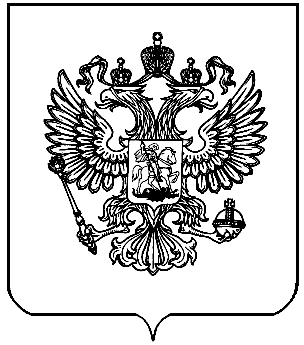 